HAFTA: 	OVIDIUS VE YAPITLARI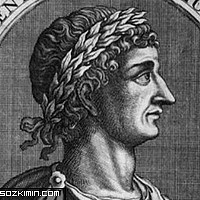 Augustus dönemi (İ.Ö. 27-İ.S. 14) şiirinin son önemli temsilcisi sayılan Publius Ovidius Naso, Tristia adlı yapıtında yer alan otobiyografik şiirinde kendisi de söylediği gibi, atlı sınıfından, hali vakti yerinde bir ailenin iki çocuğundan biri olarak İ.Ö. 43 yılının 20 Mart günü Roma’ya 90 mil uzaklıktaki Sulmo kentinde doğmuştur (Ovidius, Tristia, X.10. 7-8). Sulmo bugünkü Abruzzo denilen bölgede yer alır. Orta İtalya’nın sulak bir vadisinde bulunur ve Paeligni olarak bilinen İtalyan kavimlerine ait belli başlı kentlerden biridir. Babasının hayali öncelikle oğullarının iyi bir hukuk eğitimi alması, hatip ve siyaset adamı olarak yetişmesi idi, bu nedenle küçük yaşlarından itibaren onlara iyi bir eğitim olanağı sundu. Ovidius Roma’da Arellius Fuscus ve Porcius Latro’yla hitabet üzerine çalıştı, sonra bu konuda daha derin bir eğitim almak amacıyla Yunanistan’a gitti. Eğitimi sırasında dostu, şair Macer Iliacus’la birlikte Doğu’yu gezme ve tanıma fırsatı yakaladı. Öğrenimini bitirdikten sonra Roma’ya yerleşti ve başlangıçta bazı kamu işlerinde çalıştı. Ardından avukatlık yaptı. Babasının tüm itirazlarına rağmen Ovidius kendini tümüyle edebiyata verdi. Messalla Corvinus’un (Augustus döneminde yazın adamlarının iki büyük koruyucusundan biri) koruyuculuğunu yaptığı yazarlar çevresine girerek Horatius, Propertius, Verona’lı Macer, Ponticus ve Bassus gibi dönemin önemli şairleriyle tanışma fırsatı yakaladı. Ama ailesinin serveti her türlü gereksinimini karşılamaya yeterli olduğundan, sonraki dönemlerde bir edebiyat hamisine ihtiyaç duymadan yaşamını sürdürdü. •	Ovidius’un eserleri nelerdir?Ovidius’un ilk eserleri elegia vezniyle yazılmış şiirlerden oluşur:Amores: Ozanın ilk yapıtıdır. İ.Ö. 20 yılından sonra beş kitap halinde yayımlanmıştır. Bu yapıtın, olasılıkla, I. yüzyılda yayınlanmış ikinci baskısı, üç kitaptan oluşmuş ve günümüze bu şekilde ulaşmıştır. Amores 20 ila 100 dizeden, toplam 2460 dizeyi bulan 50 şiiri içerir. Medea: İ.Ö. I. ve İ.S. I. yüzyıllar arasında yazmış olduğu tragedyasıdır. Günümüze ulaşmayan ancak Quintilianus’un övgüyle bahsetmesinden anlaşılacağı kadarıyla yayımlandığında büyük başarı elde etmiştir. Heroides: Şiir şeklinde yazılmış toplam 21 mektuptur. Şiirlerin ana kahramanları mitolojik kadın kahramanlardır. Bu mektupların I-XV arası kadın kahramanların ağzından yazılmıştır. XVI-XXI ise karşılıklı yazılmış mektuplardır. Ars Amatoria: İlk iki kitabı erkeklere, üçüncü kitabı ise kadınlara seslenen ve onlara aşk konusunda bir öğretmen edasıyla ders veren Ars Amatoria, 2300 dizelik üç kitaptan oluşur. Remedia Amoris Medicamina Faciei Femineae (Kadınların Yüz Makyajı Üzerine): Bu eserden günümüze ancak 100 dize kalmıştır. Ovidius 40’lı yaşlarında, içerik ve üslup açısından daha derin, edebiyatla felsefenin iç içe geçtiği eserler kaleme almaya başladı. Bu dönemde yazdığı eserleri:Metamorphoses: İskenderiyeli şair Nicandrus’u (İ.Ö. II. yüzyılda yaşamış şair, filolog ve hekimdir. Heteroioumena (Değişimler) isimli bugün kayıp olan eseri Ovidius’un Metamorphoses’ine esin kaynağı olmuştur.)  örnek alarak Yunan mitolojisinden seçtiği 250 kadar söylenceyi bir araya topladı. Daha sonra, bu çalışmasını salt öykülerin bir araya toplandığı, sıradan bir eser görüntüsünden kurtararak içeriğini derinleştirdi ve tek bir konu üzerinde yoğunlaştı. Seçtiği bütün öykülerde, bir insanın ya da bir şeyin başka bir biçime dönüşmesini, başkalaşmasını anlatmaya girişti. Birbirinden bağımsız öykülerin tek bir konuda birleştirilmesi İskenderiye şairleri arasında çok yaygındı. Bu eserinde Nicandrus’un dışında Ovidius’u etkileyen başka bir şair de Callimachus ve eseri Aitia’ydı. İ.S. 2 ile 8 yılları arasında yazdığı bu eser heksametron vezniyle en kısası 628, en uzunu 968 dizeden oluşan onbeş kitaplık epik bir şaheser olma yolunda ilerledi. Ama eser şairin yaşamının birden bire alt üst oluşuyla ve sürgün cezasına çarptırılıp Roma’dan uzaklaştırılmasıyla birlikte yara aldı ve Ovidius tarafından son bir gözden geçirilme şansını yitirdi. Ovidius, başına gelen bu umulmadık felaket sonucunda, İ.S. 8 yılında İmparator Augustus tarafından bir daha dönmemek üzere Karadeniz kıyılarında bulunan Tomis’e sürgün edildi.Sürgünde yazdığı eserler:Tristia (Hüzünler): elegia vezniyle yazılmış 3500 dizeden oluşan beş kitaplık bir eserdir. Epistulae ex Ponto (Karadeniz’den Mektuplar): 3200 dize, kırk altı elegia’dan oluşan dört kitaplık bu eserin, ilk üç kitabı İ.S. 13 yılında, dördüncüsü ise ölümünden hemen sonra basılır. Ibis: Hayali bir düşmana lanetler yağdırdığı, elegia vezniyle 322 dizelik bir şiirdir. Halieutica: heksametron vezniyle yazılmış 135 dizelik didaktik bir eserdir; Karadeniz’de yaşayan balık türlerini ve balıkçılığı konu edinmiştir. Fasti: Sürgüne gitmeden önce taslak haline getirdiği, Roma takvimindeki ayları açıklayan bu eserinin eksik yerlerini Tomis’de tamamlamaya ve son biçimini vermeye çalışır. Ancak bu eserini sonlandıramaz. Altı kitaptan ve elegia vezniyle yazılmış yaklaşık 5000 dizeden oluşan Fasti, gün gün meydana gelen tarihi olayların, kutlanan bayramların, şenliklerin, dinsel törenlerin ve bunlarla ilgili geleneklerin şiirsel dökümüdür. Bunlardan başka Ovidius’un yazdığı şüpheli olan ama ona atfedilen yapıtlar ise şöyledir:Consolatio ad LiviamNux